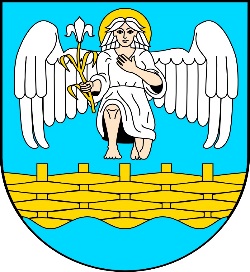 KARTA USŁUGINr karty 50ZEZWOLENIE NA PRZEPROWADZENIE 
IMPREZY MASOWEJWersja nr 1ZEZWOLENIE NA PRZEPROWADZENIE 
IMPREZY MASOWEJData zatwierdzenia:Komórka organizacyjnaReferat OrganizacyjnyReferat OrganizacyjnyTel./fax.16 641 14 29 wew. 2716 641 14 29 wew. 27I. WYMAGANE DOKUMENTYI. WYMAGANE DOKUMENTYI. WYMAGANE DOKUMENTYWniosek o wydanie zezwolenia na przeprowadzenie imprezy masowej wraz z wymaganymi załącznikami do wniosku.Wniosek o wydanie zezwolenia na przeprowadzenie imprezy masowej wraz z wymaganymi załącznikami do wniosku.Wniosek o wydanie zezwolenia na przeprowadzenie imprezy masowej wraz z wymaganymi załącznikami do wniosku.II. MIEJSCE ZŁOŻENIA DOKUMENTÓW	II. MIEJSCE ZŁOŻENIA DOKUMENTÓW	II. MIEJSCE ZŁOŻENIA DOKUMENTÓW	Urząd Gminy Gać, Gać 275, 37-207 Gać, tel./fax. /016/ 641 14 29ug_gac@onet.pl Sekretariat Piętro I, pokój 14Urząd Gminy Gać, Gać 275, 37-207 Gać, tel./fax. /016/ 641 14 29ug_gac@onet.pl Sekretariat Piętro I, pokój 14Urząd Gminy Gać, Gać 275, 37-207 Gać, tel./fax. /016/ 641 14 29ug_gac@onet.pl Sekretariat Piętro I, pokój 14III. OPŁATYIII. OPŁATYIII. OPŁATYOpłata skarbowa w wysokości 82 zł W przypadku składania dokumentu stwierdzającego udzielenie pełnomocnictwa, należy uiścić opłatę skarbową 17 zł (nie dotyczy pełnomocnictw udzielanych małżonkowi, wstępnemu, zstępnemu lub rodzeństwu, albo gdy mocodawcą jest podmiot zwolniony 
z opłaty skarbowej).Opłatę skarbową należy wpłacić na konto Urzędu Gminy Gać: Bank Spółdzielczy Łańcut oddział Gać 25 9177 1018 2003 2000 0619 0001 .Opłata skarbowa w wysokości 82 zł W przypadku składania dokumentu stwierdzającego udzielenie pełnomocnictwa, należy uiścić opłatę skarbową 17 zł (nie dotyczy pełnomocnictw udzielanych małżonkowi, wstępnemu, zstępnemu lub rodzeństwu, albo gdy mocodawcą jest podmiot zwolniony 
z opłaty skarbowej).Opłatę skarbową należy wpłacić na konto Urzędu Gminy Gać: Bank Spółdzielczy Łańcut oddział Gać 25 9177 1018 2003 2000 0619 0001 .Opłata skarbowa w wysokości 82 zł W przypadku składania dokumentu stwierdzającego udzielenie pełnomocnictwa, należy uiścić opłatę skarbową 17 zł (nie dotyczy pełnomocnictw udzielanych małżonkowi, wstępnemu, zstępnemu lub rodzeństwu, albo gdy mocodawcą jest podmiot zwolniony 
z opłaty skarbowej).Opłatę skarbową należy wpłacić na konto Urzędu Gminy Gać: Bank Spółdzielczy Łańcut oddział Gać 25 9177 1018 2003 2000 0619 0001 .IV. TERMIN I SPOSÓB ZAŁATWIENIAIV. TERMIN I SPOSÓB ZAŁATWIENIAIV. TERMIN I SPOSÓB ZAŁATWIENIAWydanie zezwolenia albo odmowa jego wydania następuje w terminie co najmniej 7 dni przed planowanym terminem przeprowadzenia imprezy masowej.Wydanie zezwolenia albo odmowa jego wydania następuje w terminie co najmniej 7 dni przed planowanym terminem przeprowadzenia imprezy masowej.Wydanie zezwolenia albo odmowa jego wydania następuje w terminie co najmniej 7 dni przed planowanym terminem przeprowadzenia imprezy masowej.V. TRYB ODWOŁAWCZYV. TRYB ODWOŁAWCZYV. TRYB ODWOŁAWCZYOd decyzji wydanej w sprawie przysługuje stronie odwołanie do Samorządowego Kolegium Odwoławczego w Przemyślu. Odwołanie wnosi się za pośrednictwem Wójta Gminy Gać w terminie 14 dni od otrzymania decyzji.Od decyzji wydanej w sprawie przysługuje stronie odwołanie do Samorządowego Kolegium Odwoławczego w Przemyślu. Odwołanie wnosi się za pośrednictwem Wójta Gminy Gać w terminie 14 dni od otrzymania decyzji.Od decyzji wydanej w sprawie przysługuje stronie odwołanie do Samorządowego Kolegium Odwoławczego w Przemyślu. Odwołanie wnosi się za pośrednictwem Wójta Gminy Gać w terminie 14 dni od otrzymania decyzji.VI. PODSTAWA PRAWNAVI. PODSTAWA PRAWNAVI. PODSTAWA PRAWNAUstawa z dnia 20 marca 2009 r. o bezpieczeństwie imprez masowych ( Dz. U. z 2013 r. Nr 611); Ustawa z dnia 14 czerwca 1960r. - Kodeks postępowania administracyjnego (Dz. U. z 2013 r., poz. 267);Ustawa z dnia 16 listopada 2006 r. o opłacie skarbowej (Dz. U. z 2012 r. poz. 1282 z późn. zm.).Ustawa z dnia 20 marca 2009 r. o bezpieczeństwie imprez masowych ( Dz. U. z 2013 r. Nr 611); Ustawa z dnia 14 czerwca 1960r. - Kodeks postępowania administracyjnego (Dz. U. z 2013 r., poz. 267);Ustawa z dnia 16 listopada 2006 r. o opłacie skarbowej (Dz. U. z 2012 r. poz. 1282 z późn. zm.).Ustawa z dnia 20 marca 2009 r. o bezpieczeństwie imprez masowych ( Dz. U. z 2013 r. Nr 611); Ustawa z dnia 14 czerwca 1960r. - Kodeks postępowania administracyjnego (Dz. U. z 2013 r., poz. 267);Ustawa z dnia 16 listopada 2006 r. o opłacie skarbowej (Dz. U. z 2012 r. poz. 1282 z późn. zm.).VII. INNE INFORMACJE UZUPEŁNIAJĄCEVII. INNE INFORMACJE UZUPEŁNIAJĄCEVII. INNE INFORMACJE UZUPEŁNIAJĄCEDO WNIOSKU NALEŻY DOŁĄCZYĆ:Opinię Komendanta Powiatowego Policji, właściwego dla miejsca przeprowadzania imprezy,Opinię Komendanta Powiatowego Państwowej Straży Pożarnej właściwego dla miejsca przeprowadzania imprezy,Opinię dysponenta zespołów ratownictwa medycznego właściwego dla miejsca przeprowadzania imprezy,Opinię Państwowego Powiatowego Inspektora Sanitarnego właściwego dla miejsca przeprowadzania imprezy,Graficzny plan obiektu lub terenu z zaznaczeniem:- miejsca, na którym odbywać się będzie impreza (dotyczy terenu otwartego),- dróg dojścia i rozchodzenia się publiczności, dróg ewakuacyjnych dróg dojazdowych dla pojazdów służb ratowniczych i policji,- punktów pomocy medycznej,- punktów czerpalnych wody do picia i do celów przeciwpożarowych,- punktów informacyjnych,- lokalizacji hydrantów przeciwpożarowych,- lokalizacji zaworów i przyłączy wody, gazu i energii elektrycznej,- lokalizacji innych punktów mających wpływ na bezpieczeństwo użytkowników obiektu lub terenu,- rozmieszczenia służb porządkowych i służb informacyjnych,- rozmieszczenia osób na imprezie oraz ewentualnym podziale osób na sektory,- rozmieszczenia punktów gastronomicznych,- lokalizacji sanitariatów,6. Regulamin obiektu wraz z informacją o sposobie udostępniania go uczestnikom imprezy masowej,7. Szczegółowy program i regulamin imprezy,8. Terminarz imprez masowych odbywających się według ustalonego terminarza lub według ustalonych zasad wraz z informacją o sposobie udostępnienia ich uczestnikom imprez,9. Informację o stanie liczebnym służby porządkowej i służby informacyjnej,10. Informację o stanie liczebnym, organizacji, oznakowaniu, wyposażeniu i sposobie rozmieszczenia służb porządkowych i służb informacyjnych,11. Informację o warunkach łączności pomiędzy podmiotami biorącymi udział 
w zabezpieczaniu imprezy masowej,12. Pisemną instrukcja określająca zadania służby porządkowej i służby informacyjnej,13. Instrukcję postępowania w przypadku powstawania pożaru lub innego miejscowego zagrożenia,14. Informację o zainstalowaniu na imprezie urządzeń rejestrujących obraz i dźwięk,15. Polisę ubezpieczeniową - w przypadku imprezy, na który wstęp jest odpłatny (kwota gwarancyjna, zgodna z rozporządzeniem Ministra Finansów),16. Wypis z właściwego rejestru dotyczący prowadzonej działalności,17. Informację o powiadomieniu komendanta terenowej jednostki organizacyjnej Żandarmerii Wojskowej (w przypadku przeprowadzania imprezy masowej na terenie będącym 
w zarządzie jednostek organizacyjnych resortu obrony narodowej),18. Harmonogram udostępniania obiektu lub terenu dla uczestników imprezy masowej,19. Rozmieszczenie miejsc i określenie czasu, w których prowadzona będzie sprzedaż, podawanie i spożywanie napojów alkoholowych (nie dotyczy imprez masowych podwyższonego ryzyka).Wniosek o wydanie zezwolenia wraz z załącznikami wymienionymi w punktach 5 – 17 powinien zostać złożony w Sekretariacie Urzędu Gminy najpóźniej na 30 dni przed planowaną imprezą. W tym samym terminie należy wystąpić do wskazanych w punktach 1 – 4 podmiotów o opinie. Opinie muszą być dostarczone nie później niż na 14 dni przed planowaną imprezą masową.Zezwolenie na przeprowadzenie imprezy masowej nie zwalnia organizatora od uzyskania zgody zarządzającego terenem na jej zorganizowanie.DO WNIOSKU NALEŻY DOŁĄCZYĆ:Opinię Komendanta Powiatowego Policji, właściwego dla miejsca przeprowadzania imprezy,Opinię Komendanta Powiatowego Państwowej Straży Pożarnej właściwego dla miejsca przeprowadzania imprezy,Opinię dysponenta zespołów ratownictwa medycznego właściwego dla miejsca przeprowadzania imprezy,Opinię Państwowego Powiatowego Inspektora Sanitarnego właściwego dla miejsca przeprowadzania imprezy,Graficzny plan obiektu lub terenu z zaznaczeniem:- miejsca, na którym odbywać się będzie impreza (dotyczy terenu otwartego),- dróg dojścia i rozchodzenia się publiczności, dróg ewakuacyjnych dróg dojazdowych dla pojazdów służb ratowniczych i policji,- punktów pomocy medycznej,- punktów czerpalnych wody do picia i do celów przeciwpożarowych,- punktów informacyjnych,- lokalizacji hydrantów przeciwpożarowych,- lokalizacji zaworów i przyłączy wody, gazu i energii elektrycznej,- lokalizacji innych punktów mających wpływ na bezpieczeństwo użytkowników obiektu lub terenu,- rozmieszczenia służb porządkowych i służb informacyjnych,- rozmieszczenia osób na imprezie oraz ewentualnym podziale osób na sektory,- rozmieszczenia punktów gastronomicznych,- lokalizacji sanitariatów,6. Regulamin obiektu wraz z informacją o sposobie udostępniania go uczestnikom imprezy masowej,7. Szczegółowy program i regulamin imprezy,8. Terminarz imprez masowych odbywających się według ustalonego terminarza lub według ustalonych zasad wraz z informacją o sposobie udostępnienia ich uczestnikom imprez,9. Informację o stanie liczebnym służby porządkowej i służby informacyjnej,10. Informację o stanie liczebnym, organizacji, oznakowaniu, wyposażeniu i sposobie rozmieszczenia służb porządkowych i służb informacyjnych,11. Informację o warunkach łączności pomiędzy podmiotami biorącymi udział 
w zabezpieczaniu imprezy masowej,12. Pisemną instrukcja określająca zadania służby porządkowej i służby informacyjnej,13. Instrukcję postępowania w przypadku powstawania pożaru lub innego miejscowego zagrożenia,14. Informację o zainstalowaniu na imprezie urządzeń rejestrujących obraz i dźwięk,15. Polisę ubezpieczeniową - w przypadku imprezy, na który wstęp jest odpłatny (kwota gwarancyjna, zgodna z rozporządzeniem Ministra Finansów),16. Wypis z właściwego rejestru dotyczący prowadzonej działalności,17. Informację o powiadomieniu komendanta terenowej jednostki organizacyjnej Żandarmerii Wojskowej (w przypadku przeprowadzania imprezy masowej na terenie będącym 
w zarządzie jednostek organizacyjnych resortu obrony narodowej),18. Harmonogram udostępniania obiektu lub terenu dla uczestników imprezy masowej,19. Rozmieszczenie miejsc i określenie czasu, w których prowadzona będzie sprzedaż, podawanie i spożywanie napojów alkoholowych (nie dotyczy imprez masowych podwyższonego ryzyka).Wniosek o wydanie zezwolenia wraz z załącznikami wymienionymi w punktach 5 – 17 powinien zostać złożony w Sekretariacie Urzędu Gminy najpóźniej na 30 dni przed planowaną imprezą. W tym samym terminie należy wystąpić do wskazanych w punktach 1 – 4 podmiotów o opinie. Opinie muszą być dostarczone nie później niż na 14 dni przed planowaną imprezą masową.Zezwolenie na przeprowadzenie imprezy masowej nie zwalnia organizatora od uzyskania zgody zarządzającego terenem na jej zorganizowanie.DO WNIOSKU NALEŻY DOŁĄCZYĆ:Opinię Komendanta Powiatowego Policji, właściwego dla miejsca przeprowadzania imprezy,Opinię Komendanta Powiatowego Państwowej Straży Pożarnej właściwego dla miejsca przeprowadzania imprezy,Opinię dysponenta zespołów ratownictwa medycznego właściwego dla miejsca przeprowadzania imprezy,Opinię Państwowego Powiatowego Inspektora Sanitarnego właściwego dla miejsca przeprowadzania imprezy,Graficzny plan obiektu lub terenu z zaznaczeniem:- miejsca, na którym odbywać się będzie impreza (dotyczy terenu otwartego),- dróg dojścia i rozchodzenia się publiczności, dróg ewakuacyjnych dróg dojazdowych dla pojazdów służb ratowniczych i policji,- punktów pomocy medycznej,- punktów czerpalnych wody do picia i do celów przeciwpożarowych,- punktów informacyjnych,- lokalizacji hydrantów przeciwpożarowych,- lokalizacji zaworów i przyłączy wody, gazu i energii elektrycznej,- lokalizacji innych punktów mających wpływ na bezpieczeństwo użytkowników obiektu lub terenu,- rozmieszczenia służb porządkowych i służb informacyjnych,- rozmieszczenia osób na imprezie oraz ewentualnym podziale osób na sektory,- rozmieszczenia punktów gastronomicznych,- lokalizacji sanitariatów,6. Regulamin obiektu wraz z informacją o sposobie udostępniania go uczestnikom imprezy masowej,7. Szczegółowy program i regulamin imprezy,8. Terminarz imprez masowych odbywających się według ustalonego terminarza lub według ustalonych zasad wraz z informacją o sposobie udostępnienia ich uczestnikom imprez,9. Informację o stanie liczebnym służby porządkowej i służby informacyjnej,10. Informację o stanie liczebnym, organizacji, oznakowaniu, wyposażeniu i sposobie rozmieszczenia służb porządkowych i służb informacyjnych,11. Informację o warunkach łączności pomiędzy podmiotami biorącymi udział 
w zabezpieczaniu imprezy masowej,12. Pisemną instrukcja określająca zadania służby porządkowej i służby informacyjnej,13. Instrukcję postępowania w przypadku powstawania pożaru lub innego miejscowego zagrożenia,14. Informację o zainstalowaniu na imprezie urządzeń rejestrujących obraz i dźwięk,15. Polisę ubezpieczeniową - w przypadku imprezy, na który wstęp jest odpłatny (kwota gwarancyjna, zgodna z rozporządzeniem Ministra Finansów),16. Wypis z właściwego rejestru dotyczący prowadzonej działalności,17. Informację o powiadomieniu komendanta terenowej jednostki organizacyjnej Żandarmerii Wojskowej (w przypadku przeprowadzania imprezy masowej na terenie będącym 
w zarządzie jednostek organizacyjnych resortu obrony narodowej),18. Harmonogram udostępniania obiektu lub terenu dla uczestników imprezy masowej,19. Rozmieszczenie miejsc i określenie czasu, w których prowadzona będzie sprzedaż, podawanie i spożywanie napojów alkoholowych (nie dotyczy imprez masowych podwyższonego ryzyka).Wniosek o wydanie zezwolenia wraz z załącznikami wymienionymi w punktach 5 – 17 powinien zostać złożony w Sekretariacie Urzędu Gminy najpóźniej na 30 dni przed planowaną imprezą. W tym samym terminie należy wystąpić do wskazanych w punktach 1 – 4 podmiotów o opinie. Opinie muszą być dostarczone nie później niż na 14 dni przed planowaną imprezą masową.Zezwolenie na przeprowadzenie imprezy masowej nie zwalnia organizatora od uzyskania zgody zarządzającego terenem na jej zorganizowanie.STANOWISKOIMIĘ I NAZWISKODATA Opracował: Sekretarz GminyJanusz Wajhajmer29.01.2014Zaakceptował: Sekretarz GminyJanusz Wajhajmer29.01.2014Osoba odpowiedzialna za aktualizację: Sekretarz GminyJanusz Wajhajmer31.01.2014